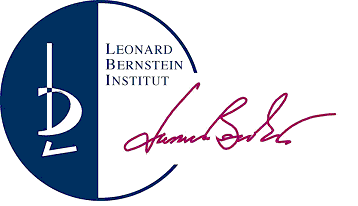 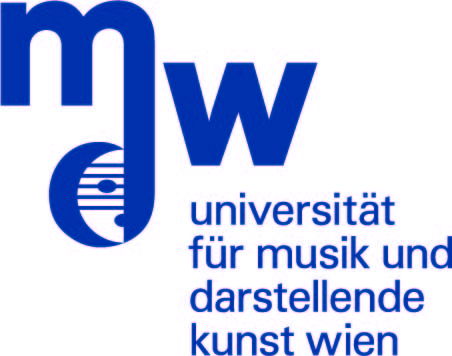 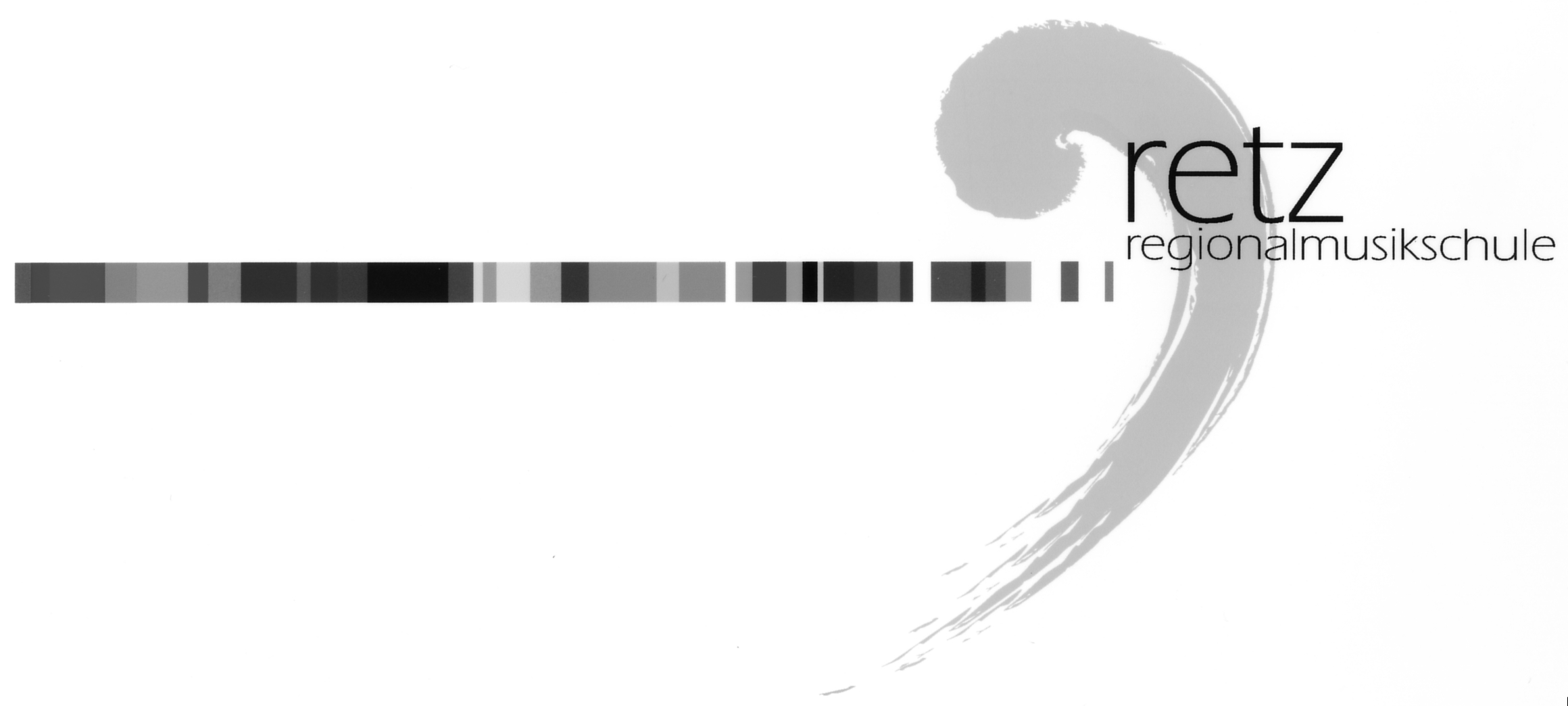 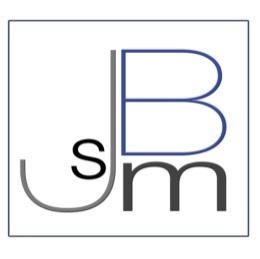 KlassenabendTROMPETESchülerInnen der Regionalmusikschule Retzer Land, der Johann Sebastian Bach Musikschule Wien und Studierende der Universität für Musik und darstellende Kunst WienSamstag, 18. Jänner 2014 – 17 UhrHaus der Musik, Orchestersaal, RetzProgrammGuillaume Balay			Andante et Allegro		Michael Haider Joy Webb				Share my yoke				Birgit TraunerJean Baptiste Loeillet		Sonate in B-Dur		Matis RulliereGeorg Goltermann			Aria				Matthias RainThomas Doss				Concerto Tricolore (1. u 2. Satz) 	Toni Kurzbauer 	Concerto Tricolore (3. Satz)		Benedikt Fehringer Herbert Lincoln Clarke 		Cousins			Matis Rulliere										Cello: Maja RulliereTheo Chalier				Solo de Concours				Alexander JankWilliam Peters Latham		Suite				Bernhard Bittermann Johann Nepomuk Hummel	Konzert für Trompete und Klavier	(1. Satz)Vinzenz BussekPaul Hindemith			Sonate für Trompete und Klavier		Andreas TraunerJoseph Haydn			Konzert für Trompete und Klavier		Patrick Hofer Carl Busch				In Playful Mood			Trompetenquartett:Bernhard Bittermann, Michael Haider Alexander Jank, Anton KurzbauerNigel Coombes			Trumpet salutions			Großes TrompetenensembleAndreas Trauner, Patrick Hofer, Bernhard Bittermann, Matis Rulliere: Universität für Musik und darstellende Kunst Wien, Klasse: Prof. Martin Mühlfellner, Mag. Jakob GollienMichael Haider, Alexander Jank, Toni Kurzbauer: Johann Sebastian Bach Musikschule Wien, Klasse: Mag. Jakob GollienBirgit Trauner, Matthias Rain, Vinzenz Bussek, Benedikt Fehringer: Regionalmusikschule Retz, Klassen: ML Gerald Hoffmann, Prof. Christian ExelAm Klavier: Atsuko Riebl, ML Carmen Manera GuzmanProgrammänderung vorbehalten!Play music – not notes(Frederick Fennel, USA)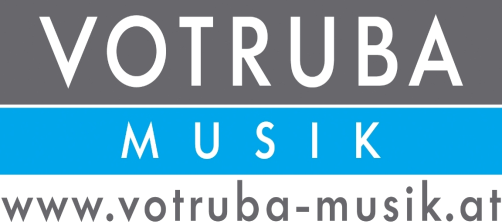 Eintritt frei – Spenden erbetenBesuchen Sie die Website der Musikschule Retz.www.musikschuleretz.com